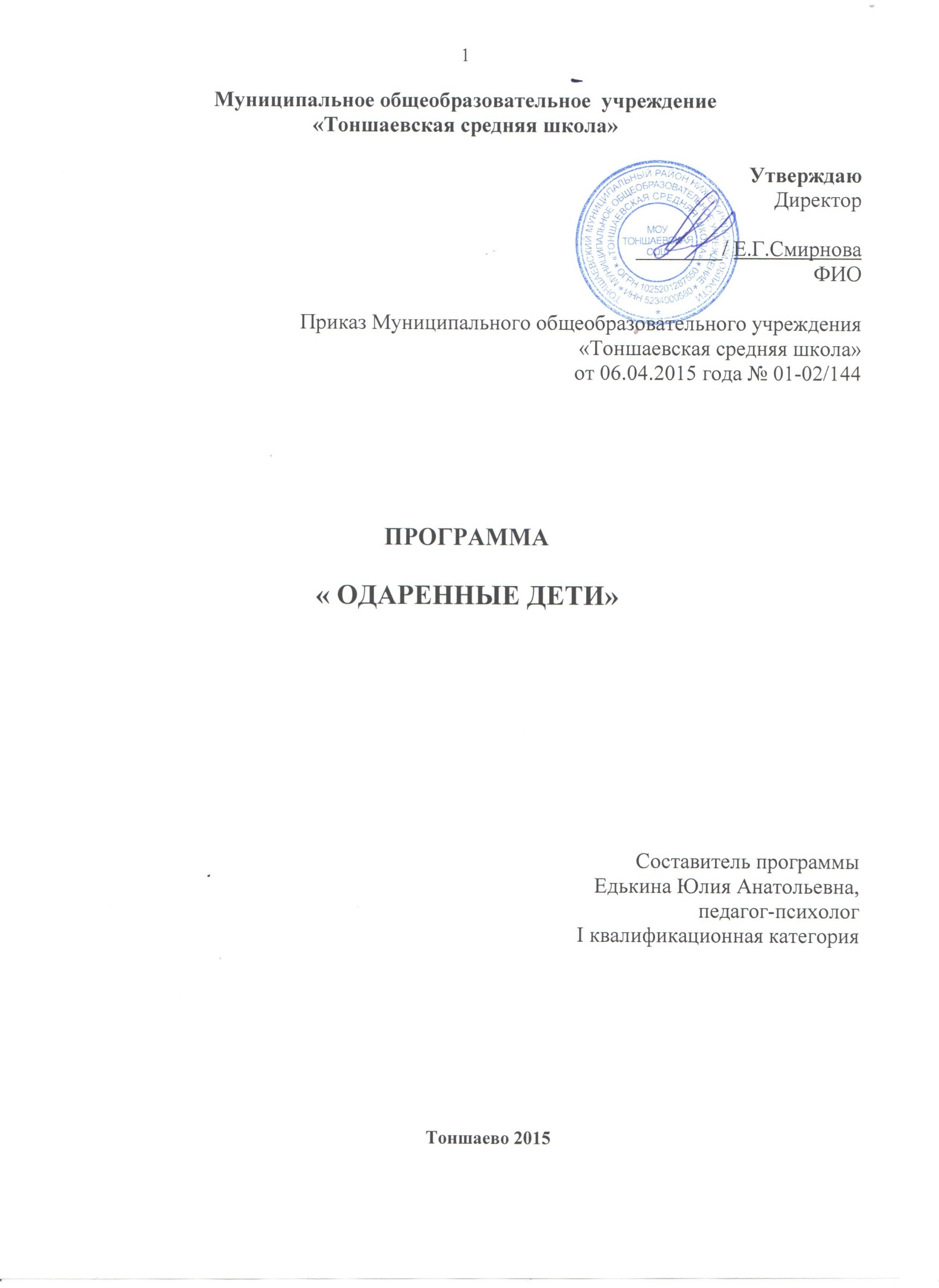 ПАСПОРТ ПРОГРАММЫНазвание программы:  «Одаренные дети».          Задачи программы:Создать благоприятные условия для развития интеллекта, исследовательских      навыков, творческих способностей и личностного роста одарённых.Внедрять новые образовательные технологии, отвечая на запросы  современной   цивилизации.Расширять возможности для участия одарённых и способных школьников  в российских, международных конференциях, творческих  конкурсах, выставках, олимпиадах.Создавать обогащенную образовательную среду, благоприятную для развития одаренности.Расширить пространство повышения квалификации педагогов школы, как условие методического поиска и творчества в работе с одаренными учащимися.  Нормативно-правовая база программы:основные положения «Декларации прав человека», принятой Генеральной Ассамблеей ООН 10 декабря 1948г.;основные положения «Конвенции о правах ребенка, принятой Генеральной Ассамблеей ООН  20 ноября 1989г.;Закон Российской Федерации «Об образовании» от 16 ноября . с дополнениями от 05 марта .;Концепция модернизации российского образования на период до 2010г., утвержденная распоряжением Правительства РФ №1756-р от29 декабря 2001г.;Федеральная целевая программа «Одаренные дети», в рамках Президентской Программы «Дети России», утвержденной Правительством РФ от 03.10.2002г.;Устав МОУ Тоншаевская СОШРазработчик: МОУ Тоншаевская СОШ Год разработки: 2015г.Сроки реализации программы: 2015-2019г.г.  Руководители:   Е.Г.Смирнова – директор МОУ  Тоншаевская СОШ,	Ю.В. Ворожцова - зам. директора по УВР           Г.И. Тимофеева. – зам. директора по УР,           Н.В. Втюрина – зам. директора по ВР.II. ПОЯСНИТЕЛЬНАЯ ЗАПИСКА            Развитие детской одаренности является одним из важных направлений работы нашей школы. При разработке данной программы использованы материалы Московского форума «Одаренные дети» в поддержку    Федеральной Программы «Дети России».Реализация программы приведет к появлению новообразований в работе с       одаренными детьми. Программа «Одаренные дети» охватывает главные аспекты  воспитания и обучения одаренных детей в условиях  общеобразовательного учреждения, намечает перспективы, определяет приоритеты развития работы с одаренными детьми, содержит конкретные мероприятия  по достижению поставленных целей.            Программой предусмотрено осуществление инновационных преобразований в    разработке и внедрении новых диагностик одаренности,  новых технологий обучения    и воспитания, развитие системы работы с одаренными детьми развитие системы   непрерывного образования, которое включает в себя повышение квалификации и   переподготовку педагогических кадров и работу с одаренными детьми.            А  так же выделяются проблемы не только диагностики «обучения и развития  самого одаренного ребенка, но и проблемы педагога, призванного поддержать    детскую одаренность. К этим проблемам относится:профессионально личностная готовность педагога к работе с одаренными детьми, что подразумевает:овладение методиками выявления одаренности, технологиями развевающего и      личностно-ориентированного обучения, методикой научного поиска;психологическая компетентность,  широта и гибкость  мышления педагога;зрелость педагогического самосознания.Кроме того, необходимо сохранить и развивать те качества  общеобразовательной  школы, которые обеспечивают «индивидуальный» характер воспроизводства и   развития интеллектуального потенциала страны:единство школы на базе учета возрастных особенностей учащихся,         преемственности, межпредметных связей, достижения государственного и    мирового        стандарта  образования на всех возрастных  уровнях;изменение массовых способов учебной работы в пользу интеллектуально-    ориентированных учебных систем.Программа направлена на совершенствование образовательного процесса, который  создает и воспроизводит условия для развития одаренных детей. И теперь от   вопросов «Чему учить?» и «Как учить?» мы перешли к поиску ответа на вопрос             «Какие условия необходимо создать для учения одаренного ребенка?». Одним из  условий является реализация индивидуальности личности обучающихся.III. СОВРЕМЕННОЕ СОСТОЯНИЕ и ПРОБЛЕМЫ РАЗВИТИЯ ОДАРЕННОСТИ	Недостатком  традиционной  системы обучения является стандартизация многих моментов  обучения в школе со стороны протекания во времени. Единое  для всех временя на овладение программой, единая  для всех длительность урока, единые темы ведения урока, обусловленные индивидуальностью учителя, но не учащихся, слабая ориентированность школы на формирование  и развитие индивидуальности ученика, слабый учет и развитие его разнообразных способностей и интересов влечет за собой ряд отрицательных явлений в учебной работе: слабая учебная мотивация школьников,	Учение ниже своих способностей, пассивность и беспомощность учащихся и результат всего этого - случайный выбор профессии и путей продолжения образования.IV. АНАЛИЗ СОВРЕМЕННОГО  СОСТОЯНИЯ  СИСТЕМЫРАБОТЫ С ОДАРЕННЫМИ ДЕТЬМИ         Анализ проблем традиционной системы обучения и современных концепций работы с одаренными детьми, а также переоценка основных положений программы школы « Одаренные дети» (2007-.г.) мотивировали методическую службу школы к модернизации системы работы школы с одаренными детьми.Это привело к написанию программы « Одаренные дети», которая направлена на изучение и решение проблем детей с высоким интеллектуальным потенциалом, на создание условий для развития природных задатков и самореализации личности. Наша школа- школа, решающая задачи поиска, воспитания, развития, обучения и поддержки одаренных детей. В школе работают 9 кружков и 3 секции. Для реализации познавательных возможностей учащихся предусматривается обновление содержания образования и использование инновационных технологий, представляющих возможности развития одаренности.V. ЦЕЛИ  И  ЗАДАЧИ  ПРОГРАММЫ	Стратегическая цель программы - переход системы педагогического содействия развития одаренности из режима управления в режим самоуправления.           Воспитательная цель - воспитание личности, обладающей коммуникативными навыками и высокими адаптивными возможностями на фоне высоконравственных убеждений.          Образовательная цель - расширение единого образовательного пространства школы для социально значимой реализации индивидуальной образовательной стратегии одаренных детей.	Развивающая цель - развитие способностей одаренных детей к включению в любую духовно- практическую деятельность в зависимости от реальных потребностей региона, страны и самой личности.ЗАДАЧИ ПРОГРАММЫ:развивать одаренность  учащихся  через оптимальное сочетание основного, дополнительного и индивидуального образования; внедрять в образовательное пространство школы вариант оценивания                обучающихся в форме «портфолио»;стимулировать творческую деятельность педагогического коллектива и создать условия  для удовлетворения потребности педагогов в продуктивном  самовыживании;совершенствовать здоровье сберегающие и здоровье развивающие компоненты образовательного пространства школы.ОСНОВНЫЕ ЗАДАЧИ МЕТОДИЧЕСКОГО ОБЕСПЕЧЕНИЯ ПРОГРАММЫ:внедрять в практику ранней диагностики одаренности и ее дальнейшего развития методы, учитывающие быстро меняющуюся социальную ситуацию и современные подходы к работе с одаренными детьми;обеспечить научно-методическую, социально-правовую, психолого – медико - педагогическую поддержку одаренных детей;совершенствовать деятельность администрации по мотивации педагогов на управление развитием исследовательских и творческих способностей одаренных детей;организовать социальную подготовку педагогических кадров для работы с одаренными детьми.VI. ПРИНЦИПЫ ВЫЯВЛЕНИЯ  ОДАРЕННЫХ ДЕТЕЙ В ШКОЛЕОпора на методы психодиагностики;Комплексность, системность, длительность отслеживания показателей психолого - педагогического статуса одаренного ребенка;            Принципиальное значение имеет разработка методов выявления                           « потенциальной» одаренности, это:предварительное всестороннее психодиагностическое обследование в рамках психологического сопровождения развития школьника, осуществляемое психологической службой школы;переплетение диагностических, психокоррекционных и развивающих методов  в условиях групповой, тренинговой работы психолога с учащимися.Это позволяет осуществить переход от методов « диагностики отбора» к методам « диагностики развития».Режим психолого-педагогического сопровождения образовательного процесса позволяет не только отслеживать актуальный психолого-педагогический статус каждого ребенка школы в самые сложные критические возрастные периоды, но и прогнозировать зону ближайшего развития у детей  «скрытых», нереализованных пока возможностей и способностей.VII. НАУЧНО- МЕТОДИЧЕСКИЕ  ОСНОВЫ  ОБНОВЛЕНИЯСОДЕРЖАНИЯ  РАБОТЫ С ОДАРЕННЫМИ ДЕТЬМИ           Самовоспитание способностей, самораскрытие природных задатков является важным условием реализации индивидуальности одаренного ребенка.	В реализации своей индивидуальности ребенок должен быть главным, рассматриваться как самый заинтересованный участник этого процесса. С этих педагогических позиций следует рассматривать проблему развития способностей одаренных детей как реализацию их индивидуальности.	Исходя из этого, одним из приоритетных  направлений программы является совершенствование уровня компетентности педагогов, который позволяет приспосабливать массовое обучение к индивидуальным свойствам каждого ребенка, предварительно изучив особенности его поведения. Развитие креативности младших школьников общие или специальные способности выше среднего;- высокий уровень включенности в задачу; высокий требует новых подходов к организации учебно - воспитательного процесса. В целях повышения психологической и профессиональной компетентности педагогов,  работающих с детьми и ежедневно сталкивающихся с проявлением творческой активности, рассматривается возможность раскрытия потенциала педагогов.           Наиболее популярной современной концепцией одаренности является теория известного американского специалиста в области обучения одаренных детей Джозефа Рензулли. Он считает, что поведение одаренного человека отражает взаимодействие между тремя группами качеств:уровень креативности. Джозеф Рензулли предлагает считать одаренными не только того, кто по всем трем основным параметрам превосходит сверстников, но и того, кто демонстрирует высокий уровень хотя бы по одному из них:Использование трактовки одаренности Джозефа Рензулли при составлении учебных программ для одаренных детей позволяет обучающимся посвящать большую часть времени тем видам деятельности, которые представляют для них наибольший интерес. 	Задача учителя- помочь каждому обучающемуся ставить перед собой посильные задачи и овладевать исследовательскими навыками, необходимыми для решения этих задач.XIII.  ПРИНЦИПЫ  ОБУЧЕНИЯ ОДАРЕННЫХ ДЕТЕЙ            Анализ потенциальных возможностей образовательного пространства школы и возрастающих потребностей учащихся привел к выбору принципов, соответствующих заявленным целям и задачам программы:углубленное изучение тех проблем, которые выбраны самими учащимися;насыщенность учебного материала заданиями открытого типа;поощрение результатов, которые бросают вызов существующим взглядам и содержат новые идеи;поощрение использования разнообразных форм предъявления и внедрения в жизнь результатов работы;поощрение движения к пониманию самих  себя, признанию своих способностей;установка на самоценность познавательной деятельности при изучении научных дисциплин.Реализация программы «Одаренные дети» предполагает несколько организационных форм ускорения:ускорение в обычном классе;профильные классы;Оптимальный результат достигается при одновременно существующем    изменении содержания учебных программ, методов обучения и сочетании основных стратегий ускорения: вертикального и горизонтального обогащения. Вертикальное обогащение предполагает более быстрое продвижение к познавательным высшим уровням в области избранного предмета.Горизонтальное обогащение направлено на расширение изучаемой области знаний.Одаренный ребенок не продвигается быстрее, а получает дополнительный материал, большие возможности развития мышления и креативности, развивает умение работать самостоятельно.Стратегия обогащения включает несколько направлений: расширение кругозора знаний об окружающем мире и самопознание, углубление знаний и развития инструментария  получения знаний. Обогащение обучения специально направлено на развитие творческого мышления.Учебный материал, применяемый педагогами в работе с одаренными детьми, соответствует следующим требованиям: научность, расширенный объем, практическая направленность, соответствие разнообразию интересов учащихся, дискуссионное содержание.IX.  ФОРМЫ И МЕТОДЫ ОБУЧЕНИЯ	При выборе форм и методов обучения мы опирались на основные положения:технологии развития индивидуальности личности (РИЛ) – обучение В.В.Полякова.технологии саморазвития личности Г.К.Селевко;технологии развития критического мышления через чтение, письмо и др.Реализация индивидуальности, возможностей каждого одаренного ребенка зависит от его самооценки, мотивации. Поэтому в качестве показателя развития ребенка были выбраны не только традиционные показатели (достижения в олимпиадах, творческих конкурсах), но и показатели развития индивидуальности личности.X. ФАКТОРЫ, СПОСОБСТВУЮЩИЕ АДАПТАЦИИ ОБРАЗОВАТЕЛЬНОЙ   СРЕДЫ ШКОЛЫ К ОБРАЗОВАТЕЛЬНЫМ ПОТРЕБНОСТЯМ ОДАРЕННЫХ ДЕТЕЙПодбор оптимальных методов обучения, воспитания и развития.Разнообразные виды поддержки  учащихся:	- психолого – педагогические: комфортность, сотрудничество, совместимость;	- правовые;	- социальные (равные стартовые возможности в обучении);	- валеологические: обеспечение условий здорового образа жизни- переключения видов деятельности, физкультминутки, паузы, объем домашних заданий.Право свободного выбора:профиля;уровня;вида творческого труда.XI. КРИТЕРИИ ГОТОВНОСТИ ПЕДАГОГОВ К РАБОТЕ  С                                                                            ОДАРЕННЫМИ ДЕТЬМИ	Процесс глубоких перемен, происходящих в современном образовании, выдвигает в качестве приоритетной проблему творчества, развития творческого  мышления, способствующего формированию творческого потенциала личности, отличающейся неповторимостью, оригинальностью. Успешное развитие и модернизация образования как никогда зависят от творчески работающих педагогов.	Критериями повышения профессиональной компетентности учителей является: понимание психолого-педагогических проблем творчества, овладение методами и приемами развития креативности учащихся; мотивационная готовность к такой работе и уровень развития собственного творческого потенциала.XII. ЭТАПЫ И ПЛАН РЕАЛИЗАЦИИ ПРОГРАММЫ« ОДАРЕННЫЕ ДЕТИ»2015-2016 уч. год – диагностико - прогностический этап.          2016-2017 уч. год -  организационный этап.          2017-2018 уч. год – практический этап.          2018-2019 уч. год – обобщающий этап.СИСТЕМА РАБОТЫ ПО РАЗВИТИЮ ОДАРЕННОСТИ XIII.   ПОКАЗАТЕЛИ ЭФФЕКТИВНОСТИ РЕАЛИЗАЦИИ ПРОГРАММЫ            Удовлетворенность детей своей деятельностью и увеличение числа одаренных детей.Повышение уровня индивидуальных достижений детей в образовательных областях, к которым у них есть способности.Адаптация детей к социуму в настоящем времени и в будущем.Повышение уровня владения детьми обще предметными и социальными компетенциями, увеличение числа таких детей.XIV. СПИСОК ИСПОЛЬЗОВАННОЙ ЛИТЕРАТУРЫГазман О.С. Педагогика свободы? Педагогика необходимости? Учительская газета,1997г., 13 мая.Лосева А.А. Работа практического психолога с одаренными детьми подросткового возраста. Журнал практического психолога, 1998г. № 3.Рубинштейн С.Л. Основы общей психологии, Москва,1999 г.Матюшкин А.М. Концепция творческой одаренности. Вопросы психологии,1989г. № 6.Еремкин А.И. Школа одаренности. Тайна рождения гениев. Москва, ООО        «АиФ Принт» , 2003г.6.     Карманчиков И.А. Одаренность: диагностика и технологии развития     мышления учащихся: Методическое пособие. -М.: Педагогическая литература, 2008.г. 7.    http://pedsovet.su/load/55-1-0-1104		
Направление
Мероприятие 
Участники 
Сроки 
Ответственный 
Ожидаемые результаты 
Подготовка кадров для работы с одарёнными детьми 
Создание банка данных по учителям, работающим с одаренными детьми 
Рук.ШМО 
Апрель 2016г 
Тимофеева Г.И.Ворожцова Ю.В. 
Систематизация данных 
Подготовка кадров для работы с одарёнными детьми 
Повышение квалификации преподавателей через организацию семинаров, конференций, на курсах повышения квалификации. 
Учителя 
В течение 2015-18 гг 
Ворожцова Ю.В. Рук.ШМО 
Активизация работы с одарёнными детьми 
Подготовка кадров для работы с одарёнными детьми 
Обеспечение специалистов, работающих с одаренными детьми, литературой (методической), информацией о новинках литературы. 
Специалисты 
Постоянно 
Библиотекарь Хлыбова М.А. 
Применение новых форм и методов в работе с одарёнными детьми 
Подготовка кадров для работы с одарёнными детьми 
Проведение практических занятий, тренингов, учеб с привлечением специалистов УО 
Специалисты 
В течение 2015-19 гг 
Тимофеева Г.И.Ворожцова Ю.В.Втюрина Н.В.Елькина Ю.А. Рук.ШМО 
Применение новых форм и методов в работе с одарёнными детьми 
Подготовка кадров для работы с одарёнными детьми 
Разработка и реализация системы мер поощрения педагогов, работающих с одаренными детьми. 
Педагоги 
Постоянно 
Администрация 
Рост числа педагогов, желающих работать с одарёнными детьми 
Подготовка кадров для работы с одарёнными детьми 
Круглые столы по обмену опытом работы с одарёнными детьми 
Педагоги 
Один раз в год 
Тимофеева Г.И.Ворожцова Ю.В.
Применение на практике учителя опыта работы других учителей 
Подготовка кадров для работы с одарёнными детьми 
Совещания при директоре: 
Итоги олимпиад. Пути достижения лучших результатов 
Результаты профильного обучения 
Учителя-предметникиМетодсоветУчителя старшей школы
Ноябрь-декабрьНачало четвёртой четверти 
Тимофеева Г.И.Ворожцова Ю.В.
Мониторинг олимпиадных достиженийМониторинг профильного обучения
Подготовка кадров для работы с одарёнными детьми 
Педагогический совет: «Результаты работы с одарёнными детьми» 
Учителя школы
август 
Тимофеева Г.И.Ворожцова Ю.В.
Выполнение решения 
Подготовка кадров для работы с одарёнными детьми 
Методические совещания на тему: современные образовательные технологии в профильной школе 
Учителя школы
Раз в год 
Тимофеева Г.И.Ворожцова Ю.В.
Применение современных технологий на уроках и внеурочной деятельностиРабота с родителями 
Лекции для родителей 
Родители 
Один раз в год 
Елькина Ю.А.Втюрина Н.В. 
Формирование личностных качеств и творческих способностей ребёнка Работа с родителями 
Подбор научной и практической литературы для родителей (стенд) 
Родители 
Периодически 
Библиотекарь Хлыбова М.А.. 
Изменение отношения со стороны родителей к одарённому ребёнку Работа с родителями 
Анкетирование родителей 
Родители 
Один раз в год 
Классные руководители 
Определить основные подходы родителей к данной проблеме. Работа с родителями 
Круглый стол «Воспитание одарённого ребёнка» (обмен опытом) 
Родители 
Один раз в год 
Втюрина Н.В.. зам.директора по ВР 
Применение опыта воспитания из других семей Работа с родителями 
Родительские собрания по профориентации 
Родители 5-6-х классов 
После проведения анкеты оптанта 
Кл.рук 
Серьёзное отношение к выбору профессии родителей и учащихся Работа с родителями 
Родительские собрания по профориентации 
Родители 9-х классов 
Четвёртая четверть Тимофеева Г.И.
Елькина Ю.А. 
Выбор профильных предметов согласно будущей профессии Работа с родителями 
Родительские собрания по профориентации 
Родители 11-х классов 
Первая четверть 
Тимофеева Г.И.
Елькина Ю.А. 
Выбор профессии согласно интересам и склонностям ребёнка 
Предметные олимпиады школьников 
Организация еженедельных занятий по подготовке одарённых детей к районным и краевым олимпиадам 
Победители и призёры школьных олимпиад 
2015-19 год 
Учителя предметники, Руководители ШМО 
Высокие результаты на районных олимпиадах 
Предметные олимпиады школьников 
Организация погружений на каникулах по подготовке одарённых детей к районным и краевым олимпиадам 
Победители и призёры школьных олимпиад 
1-2 дня в каникулы 
Учителя, занимающиеся по олимпиадным заданиям 
Призовые места в районных олимпиадах
Предметные олимпиады школьников 
Участие в муниципальном этапе ВОШ 
Победители и призёры школьных олимпиад 
Ноябрь - Декабрь
Учителя-предметники 
Высокий уровень подготовки учащихся школы 
Предметные олимпиады школьников 
Торжественные линейки по результатам школьных и районных олимпиад 
Победители и призёры Октябрь - Декабрь 
Администрация школы 
Значимость мероприятия 
Предметные олимпиады школьников 
Проведение «Недели пятерок» , вручение сертификатов
Учащиеся школы 
Каждую четверть Смирнова Е.Г. директор школы Втюрина Н.В.Повышение мотивации учения
Предметные олимпиады школьников 
Участие в Интернет-олимпиадах 
Учащиеся школы 
По графику 
Учителя-предметники 
Умение работать в режиме онлайн 
Предметные олимпиады школьников 
Участие в дистанционных олимпиадах-конкурсах 
Учащиеся школы 
По графику 
Учителя-предметники 
Привлечение в науку одаренных детей 
Предметные олимпиады школьников 
Освещение результатов на сайте школы и в « Школьной как бы газете» 
Сектор информации
По мере проведения мероприятий 
Втюрина Н.В.Елькина Ю.А. 
Открытость образовательного пространства 
Профильное обучение 

Элективные курсы 
Учащиеся старшей школыВ течение года 

Учителя школы 

Расширить знания по предмету Профориентация 
Профильное обучение 
Разноуровневые консультации к ЕГЭ 
Учащиеся старшей школы
В течение года 
Учителя-предметники 
Успешная сдача ЕГЭ 
Профильное обучение 
Результаты профильного обучения 
Учителя старшей школы
Начало четвёртой четверти 
Администрация школы Елькина Ю.А.
Мониторинг профильного обучения
Профильное обучение Психологическая подготовка к ЕГЭ9,11 классы3 четвертьПедагог-психолог  Елькина Ю.А.Повышение стрессоустойчивости и результатов ЕГЭ
Профильное обучение 
Методические совещания на тему: современные образовательные технологии в профильной школе 
Учителя школы
Раз в год 
Администрация школы 
Применение современных технологий на уроках 
Профориен-тационная работа 
Учебные  предметы « Твоя профессиональная карьера» и «Выбор профессии»
Учащиеся 8-9 кл 
В течение года Елькина Ю.А.. 
Определиться в выборе профессии 
Профориен-тационная работа 
Классный час «Мир профессий» 
Учащиеся 1-11кл 
Март каждого года 
Классные руководители 
Расширение знаний о профессиях 
Профориен-тационная работа 
Диагностика 
Учащиеся 5-11 классов 
По графику 
Тимофеева Г.И.Елькина Ю.А.
Помочь самоопределиться в выборе профессии 
Профориен-тационная работа 
Социальные практики 
Учащиеся 10  кл Лето
Втюрина Н.В. 
Знакомство с профессией на производстве 
Профориен-тационная работа 
Социальные пробы 
Учащиеся 11кл 
В течение года 
Елькина Ю.А. 
Уточнение профессиональных интересов с помощью опросника 
Профориен-тационная работа 
Родительские собрания 
Родители 5-6-х классов 
После проведения анкеты оптанта 
Класные руководители 
Серьёзное отношение к выбору профессии родителей и учащихся 